HBJS CPD BulletinHBJS CPD BulletinHBJS CPD BulletinJanuary 2020Volume 2, Issue 2Hunter’s Bar Junior School, Sheffield.Hunter’s Bar Junior School, Sheffield.Hunter’s Bar Junior School, Sheffield.Hunter’s Bar Junior School, Sheffield.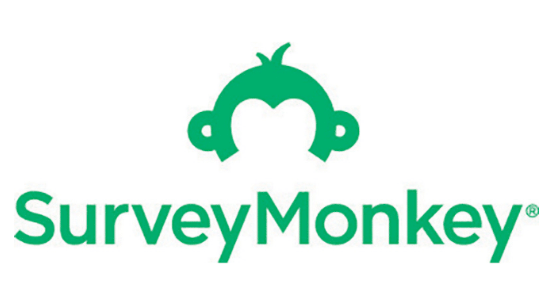 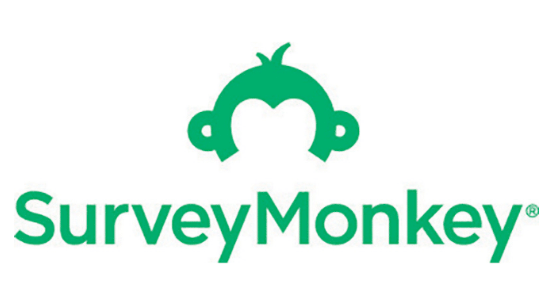 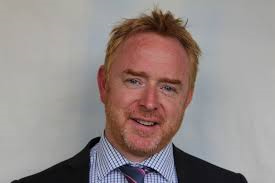 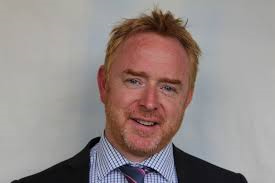 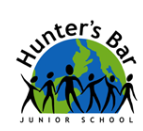 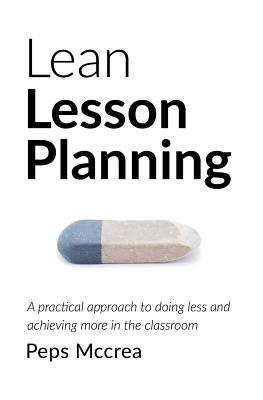 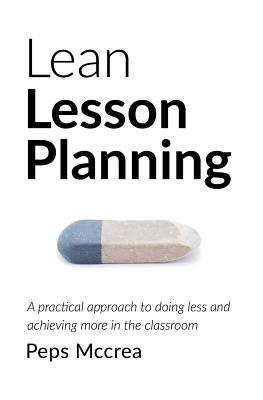 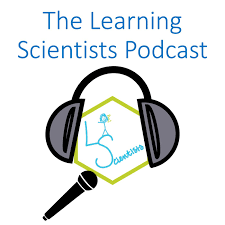 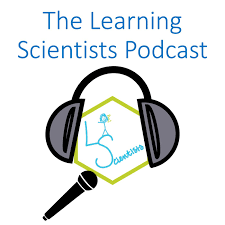 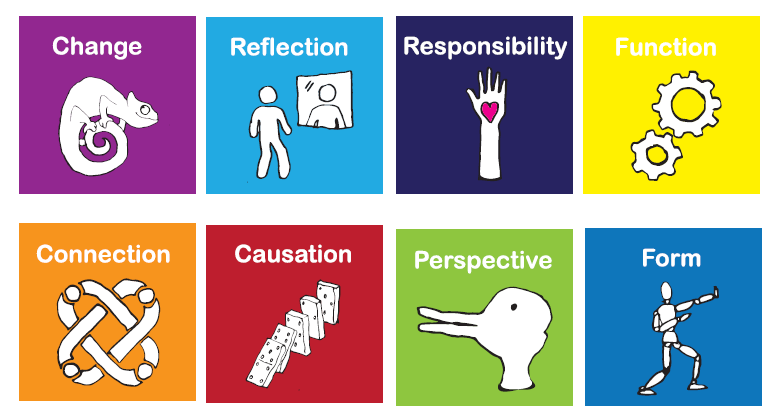 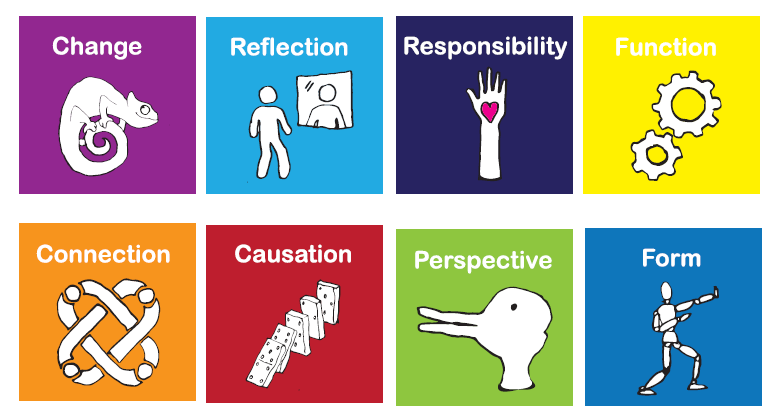 